札幌市難病患者治療用装具等助成申請書札幌市難病患者治療用装具等の助成について、別添のとおり関係書類を添えて申請します。また、この申請に関して、札幌市が必要に応じ、健康保険組合及び治療院等に対して照会することについて、同意します。　　年　　月　　日　　札幌市長　宛て　　　　　　　　　　〒　　　－住　　　所電話番号申請者氏名　　　　　　　　　　　　　　　　　　　　　　　　　　　　　　　　　　　　　　　　　　※受給者本人以外の申請は委任状が必要となる場合があります（裏面参照）１　受給者２　申請の内訳＜治療用装具＞　＜あんま・マッサージ／はり・きゅう＞３　振込先口座～申請にあたっての注意事項～１　保険給付の対象とならないもの、他法（健康保険法を除く）により給付を受けたものについては本事業の対象外です。保険給付の対象となることを証するため、健康保険における療養費の支給決定書等を添付してください。２　受給者本人以外の方が申請する場合は、委任状（様式５）が必要です（受給者が死亡している場合を除く）。なお、受給者本人が18歳未満の場合は、保護者が申請することができます（保護者が申請する場合、委任状の提出は不要）。３　振込先口座には、原則、申請者名義のものを記載してください。また、銀行名・支店名・口座名義・口座番号が分かる預金通帳等の写しを添付してください。４　添付される医師の意見書等について⑴　治療用装具の購入費医療受給者証の有効期間内において、指定難病との因果関係、装具名、装具を必要とする理由、装具による効果が証された記載内容であることが必要です。⑵　あんま・マッサージ及びはり・きゅうの施術費　　　医療受給者証の有効期間内における施術に関するものであり、指定難病との因果関係、施術に同意した理由、施術に同意した年月日、加療期間を記載したものであることが必要です。５　申請が可能な期間は、当該申請に係る治療用装具を購入した月（あんま等の施術を受けた月）又は医療受給者証が交付された月のいずれか後の月の翌月から５年間です。～添付書類について～　　以下の項目に該当する場合は、必要書類をご提出願います。氏名□申請者と同じ受給者番号氏名受給者番号医師が必要と認めた日　　　　年　　月　　日施術を受けた期間　年　　月　　日　から　　　年　　月　　日銀行名称銀行・信組信金・農協漁協・金庫銀行・信組信金・農協漁協・金庫銀行・信組信金・農協漁協・金庫銀行・信組信金・農協漁協・金庫銀行・信組信金・農協漁協・金庫銀行・信組信金・農協漁協・金庫支店名支店名口 座番 号普 通口座名義人（フリガナ）（フリガナ）（フリガナ）（フリガナ）（フリガナ）（フリガナ）（フリガナ）口座名義人項目必要書類受給者が死亡し、住民票が別の方（親族等）が申請する場合受給者と申請者との続柄を確認できる書類　例）戸籍（除籍）謄本※　申請者が、同一の住民票世帯の場合は不要受給者が18歳未満で、住民票が別の保護者が申請する場合受給者と保護者との続柄を確認できる書類　例）住民票、健康保険証の写し※　申請する保護者が、同一の住民票世帯の場合は不要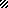 